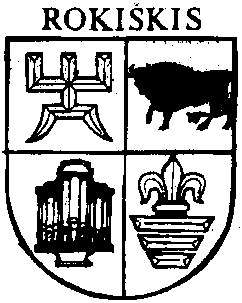 ROKIŠKIO RAJONO SAVIVALDYBĖS ADMINISTRACIJOSDIREKTORIUSĮ S A K Y M A SDĖL KOORDINACINĖS GRUPĖS SUDARYMO2013 m. rugpjūčio 23 d. Nr. AV-660RokiškisVadovaudamasis Lietuvos Respublikos vietos savivaldos įstatymo 29 straipsnio 8 dalies 2 punktu bei vykdydamas Bendradarbiavimo sutarties Nr. 32P5-13, įgyvendinant projektą „Mokymosi visą gyvenimą galimybių plėtra kaimo vietovėse (II etapas)“,  reikalavimus, pasirašytos su Ugdymo plėtotės centru 2013 m. balandžio 18 d.,s u d a r a u koordinacinę grupę, kuri atliktų patariamąjį vaidmenį Rokiškio rajone veikiančių universalių daugiafunkcių centrų koncepcijos įgyvendinimo klausimais:Aurimas Laužadis – Švietimo skyriaus vedėjas, grupės pirmininkas;Vitalis Giedrikas – Socialinės paramos ir sveikatos skyriaus vedėjas;Jolita Geidanienė – Švietimo skyriaus vyriausioji specialistė;Loreta Grochauskienė – Švietimo skyriaus vyriausioji specialistė;Janina Komkienė – Kultūros, turizmo ir ryšių su užsienio šalimis vyresnioji specialistė.Administracijos direktorius                                                                                      Aloyzas JočysLoreta Grochauskienė